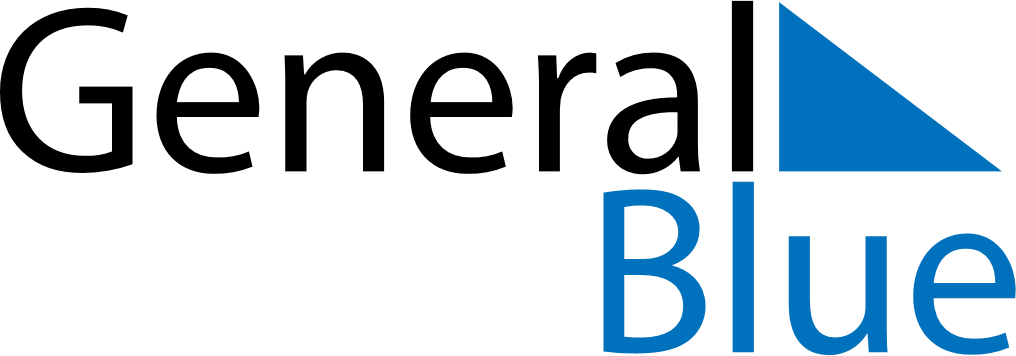 March 2024March 2024March 2024March 2024March 2024March 2024March 2024Novo Mesto, SloveniaNovo Mesto, SloveniaNovo Mesto, SloveniaNovo Mesto, SloveniaNovo Mesto, SloveniaNovo Mesto, SloveniaNovo Mesto, SloveniaSundayMondayMondayTuesdayWednesdayThursdayFridaySaturday12Sunrise: 6:37 AMSunset: 5:45 PMDaylight: 11 hours and 7 minutes.Sunrise: 6:36 AMSunset: 5:46 PMDaylight: 11 hours and 10 minutes.34456789Sunrise: 6:34 AMSunset: 5:48 PMDaylight: 11 hours and 14 minutes.Sunrise: 6:32 AMSunset: 5:49 PMDaylight: 11 hours and 17 minutes.Sunrise: 6:32 AMSunset: 5:49 PMDaylight: 11 hours and 17 minutes.Sunrise: 6:30 AMSunset: 5:51 PMDaylight: 11 hours and 20 minutes.Sunrise: 6:28 AMSunset: 5:52 PMDaylight: 11 hours and 23 minutes.Sunrise: 6:26 AMSunset: 5:53 PMDaylight: 11 hours and 26 minutes.Sunrise: 6:24 AMSunset: 5:55 PMDaylight: 11 hours and 30 minutes.Sunrise: 6:23 AMSunset: 5:56 PMDaylight: 11 hours and 33 minutes.1011111213141516Sunrise: 6:21 AMSunset: 5:57 PMDaylight: 11 hours and 36 minutes.Sunrise: 6:19 AMSunset: 5:59 PMDaylight: 11 hours and 39 minutes.Sunrise: 6:19 AMSunset: 5:59 PMDaylight: 11 hours and 39 minutes.Sunrise: 6:17 AMSunset: 6:00 PMDaylight: 11 hours and 43 minutes.Sunrise: 6:15 AMSunset: 6:01 PMDaylight: 11 hours and 46 minutes.Sunrise: 6:13 AMSunset: 6:03 PMDaylight: 11 hours and 49 minutes.Sunrise: 6:11 AMSunset: 6:04 PMDaylight: 11 hours and 52 minutes.Sunrise: 6:09 AMSunset: 6:05 PMDaylight: 11 hours and 56 minutes.1718181920212223Sunrise: 6:07 AMSunset: 6:07 PMDaylight: 11 hours and 59 minutes.Sunrise: 6:06 AMSunset: 6:08 PMDaylight: 12 hours and 2 minutes.Sunrise: 6:06 AMSunset: 6:08 PMDaylight: 12 hours and 2 minutes.Sunrise: 6:04 AMSunset: 6:10 PMDaylight: 12 hours and 5 minutes.Sunrise: 6:02 AMSunset: 6:11 PMDaylight: 12 hours and 9 minutes.Sunrise: 6:00 AMSunset: 6:12 PMDaylight: 12 hours and 12 minutes.Sunrise: 5:58 AMSunset: 6:13 PMDaylight: 12 hours and 15 minutes.Sunrise: 5:56 AMSunset: 6:15 PMDaylight: 12 hours and 18 minutes.2425252627282930Sunrise: 5:54 AMSunset: 6:16 PMDaylight: 12 hours and 22 minutes.Sunrise: 5:52 AMSunset: 6:17 PMDaylight: 12 hours and 25 minutes.Sunrise: 5:52 AMSunset: 6:17 PMDaylight: 12 hours and 25 minutes.Sunrise: 5:50 AMSunset: 6:19 PMDaylight: 12 hours and 28 minutes.Sunrise: 5:48 AMSunset: 6:20 PMDaylight: 12 hours and 31 minutes.Sunrise: 5:46 AMSunset: 6:21 PMDaylight: 12 hours and 35 minutes.Sunrise: 5:44 AMSunset: 6:23 PMDaylight: 12 hours and 38 minutes.Sunrise: 5:42 AMSunset: 6:24 PMDaylight: 12 hours and 41 minutes.31Sunrise: 6:41 AMSunset: 7:25 PMDaylight: 12 hours and 44 minutes.